1. DADES PERSONALSTítol que et permet l’accés:       Últim estudi en que has estat matriculat? (ex. ESO):     Curs últim estudi matriculat (ex. 2019-20):      Treballes actualment:      sí      no  2. QUOTA DE MATERIAL DEL CENTRE3. PREU PÚBLICAspectes a tenir en compte pel que fa al preu públic:Per a l’alumnat bonificat al 50% el preu públic del curs sencer és 180€El preu de matrícula per curs comprèn totes les unitats formatives que el centre té programades per al curs i, en tot cas, el mòdul de formació en centres de treball (FCT).4. BONIFICACIONS I EXEMPCIONS
Marqueu i envieu justificació del que corresponguiEl procediment que cal seguir per l’alumne o l'alumna que té previst demanar beca és el següent:1. Ha d’ingressar el preu públic en el període oficial de matrícula.2. Un cop rebi la documentació per la qual se li reconeix la beca, l'ha de portar al centre.3. El centre li ha de retornar el 50% del preu públic no més tard del 31 de juliol de cada curs escolar. Aquest retorn no és acumulable a les altres bonificacions per altres supòsits.Els centres apliquen, amb justificació documental, les bonificacions i exempcions següents:A. Bonificacions. Els supòsits següents tenen una bonificació del 50% de l’import del preu públic, sense que puguin ser acumulables.1. Les persones membres de famílies nombroses classificades en la categoria general i les persones membres de famílies monoparentals. Aquest supòsit s’ha d'acreditar documentalment amb el títol de família nombrosa o monoparental.(El títol de família monoparental té dues categories, general i especial. Els beneficis del títol de família monoparental, d’ambdues categories, són els mateixos que els de les famílies nombroses de categoria general. Per tant, a les persones membres de família monoparental, tant si són de categoria general o especial, els correspon la bonificació del 50%.)2. Les persones que en el curs acadèmic immediatament anterior han obtingut una beca o ajut a l’estudi del Ministeri d’Educació, Cultura i Esport. Aquest supòsit s’ha d'acreditar documentalment amb la resolució individual d’atorgament de la beca o resguard de l’ingrés de la beca. El reintegrament del 50% de l’import s'ha de fer efectiu no més tard del 31 de juliol de cada curs.B. Exempcions. Queden exemptes de pagar el preu públic per matriculació:1. Les persones membres de famílies nombroses classificades en la categoria especial. El document acreditatiu és el títol de família nombrosa.2. Les persones que posseeixin la declaració legal de discapacitat en un grau igual o superior al 33%. El document acreditatiu és el certificat de la discapacitat amb un grau igual o superior al 33%.3. Les persones subjectes a mesures privatives de llibertat. S’ha d'acreditar amb un certificat de l’administració corresponent.4. Les víctimes d’actes terroristes, els seus cònjuges i els seus fills i filles. S’ha d'acreditar amb un certificat de l’administració corresponent.5. Les persones membres d’unitats familiars que percebin la renda mínima d’inserció o la renda activa d’inserció o la renda garantida de ciutadania. S’ha d'acreditar amb un certificat de l’administració corresponent.6. Les persones víctimes de violència de gènere. S’ha d'acreditar amb un dels documentssegüents:- Ordre de protecció judicial.- Informe del Ministeri Fiscal que indiqui l’existència d’indicis que està sent objecte de violència.- Sentència condemnatòria de la persona agressora.- Certificat del Departament de Benestar i Família, o de l’ajuntament o centre d’acollida que n'indiqui la situació.7. Les persones que en el curs acadèmic immediatament anterior han obtingut matrícula d’honor al batxillerat o el premi extraordinari de batxillerat, estan exemptes del preu públic corresponent a la primera matrícula en el primer curs dels cicles de grau superior, tant si es fa per curs complet com per matrícula parcial.8. Els alumnes guanyadors dels Premis Extraordinaris dels Ensenyaments Artístics Professionals, de formació professional, dels ensenyaments professionals d'arts plàstiques i disseny, o dels ensenyaments professionals de música o professionals de dansa, en els termes establerts per la normativa.9. Les persones menors tutelades o persones extutelades menors de 21 anys. La condició de persona tutelada s’acredita mitjançant un certificat emès per la Direcció General d’Atenció a la Infància i l'Adolescència o l'òrgan equivalent d’altres comunitats autònomes.− (Persones tutelades són persones menors d’edat tutelades per la Direcció General d’Atenció a la Infància i l'Adolescència o l'òrgan equivalent d’altres comunitats autònomes. Persones extutelades són les persones de 18 a 21 anys que hagin estat sota la tutela de la Direcció General d’Atenció a la Infància i l'Adolescència, o l'òrgan equivalent d’altres comunitats autònomes.)5. PAGAMENT DE LA QUOTA DE MATERIAL I DEL PREU PÚBLICLa quota de material i el preu públic s’ha de fer en dos ingressos per separat.Cal fer un ingrés de la quota de material segons les següents instruccions:I cal fer també un altre ingrés en concepte de preu públic segons les següents instruccions:Atenció: No oblideu conservar els dos justificants de pagament (del material i del preu públic) per a poder formalitzar la matrícula.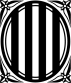 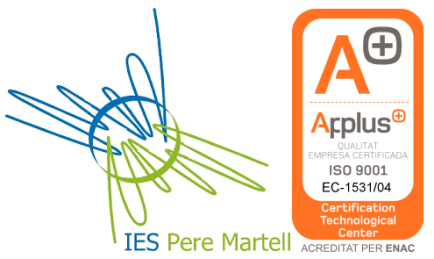 Generalitat de Catalunya Departament d’EducacióInstitut Can VilumaraCFGS Edució InfantilMatrícula Alumnes nous curs 2020-2021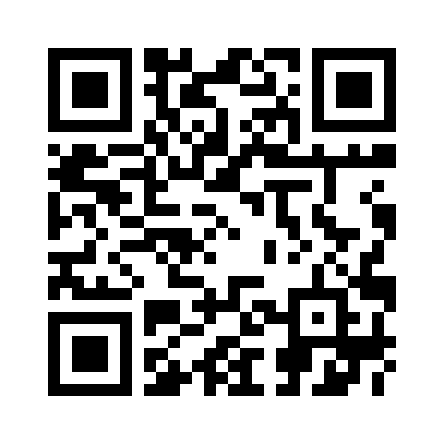 NomCognomsE-mailDNI /PASPrimer curs: 90 €La quota de material de centre inclou: assegurança escolar, dossiers, xerrades, material d’activitats i algunes sortides. No estan inclosos els llibres.Preu curs sencer1r CURS360 €Demano pagament fraccionat (marca “X” a la casella). El 50% restant s’ha de fer efectiu no més tard del 9 d’octubre de 2021 perquè la matrícula sigui realitzada correctamentA qualsevol caixer del Banc de Sabadell introduint la targeta del vostre banc o caixa. Trieu l’opció Pagaments a tercers, marqueu el codi 4142, QUOTA, introduïu el CURS i NOM DE L’ALUMNE/A (Exemple: 2TPIG Anna Garcia Pérez), introduïu la quantitat i lliureu el primer comprovant a la secretaria de l’institut amb la resta de la documentació.Per transferència bancària a través d’Internet al compte del Banc de SabadellIBAN: ES74 0081 0238 0200 0135 6838Indicant a concepte: CURS i NOM DE L’ALUMNE/A Exemple: 2TPIG Anna Garcia PérezSi pagueu per finestreta en efectiu us cobraran comissió si no sou clients del Banc de Sabadell. Indiqueu a concepte: CURS i NOM DE L’ALUMNE/A Exemple: 2TPIG Anna Garcia PérezA qualsevol caixer del Banc de Sabadell introduint la targeta del vostre banc o caixa. Trieu l’opció Pagaments a tercers, marqueu el codi 4142, QUOTA, introduïu el CURS i NOM DE L’ALUMNE/A (Exemple: 2TPIG Anna Garcia Pérez), introduïu la quantitat i lliureu el primer comprovant a la secretaria de l’institut amb la resta de la documentació.Per transferència bancària a través d’Internet al compte del Banc de SabadellIBAN: ES74 0081 0238 0200 0135 6838Indicant a concepte: CURS i NOM DE L’ALUMNE/A Exemple: 2TPIG Anna Garcia PérezSi pagueu per finestreta en efectiu us cobraran comissió si no sou clients del Banc de Sabadell. Indiqueu a concepte: CURS i NOM DE L’ALUMNE/A Exemple: 2TPIG Anna Garcia Pérez